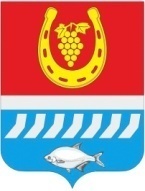 АДМИНИСТРАЦИЯ ЦИМЛЯНСКОГО РАЙОНАПОСТАНОВЛЕНИЕ__.08.2021                                        №___                                                г. ЦимлянскО внесении изменений в постановлениеАдминистрации Цимлянского районаот 23.03.2020 № 223 «Об утверждении состава и положения конкурсной комиссии по проведению открытого конкурсапо отбору управляющей организациидля управления многоквартирным домом»В связи с кадровыми изменениями, Администрация Цимлянского районаПОСТАНОВЛЯЕТ:1. Внести в постановление Администрации Цимлянского района от 23.03.2020 № 223 «Об утверждении состава и положения конкурсной комиссии по проведению открытого конкурса по отбору управляющей организации для управления многоквартирным домом» изменения, изложив приложение № 1 в новой редакции, согласно приложению к настоящему постановлению.	2. Контроль за выполнением постановления возложить на заместителя главы Администрации Цимлянского района по строительству, ЖКХ и архитектуре Почтову Е.В.Глава Администрации Цимлянского района                                                                        В.В. СветличныйПостановление вноситотдел строительстваи муниципального хозяйства Администрации районаПриложениек постановлениюАдминистрацииЦимлянского районаот __.08. 2021 № ___Составконкурсной комиссии по проведению открытого конкурса по отбору управляющей организации для управления многоквартирным домомУправляющий делами                                                                               А.В. КуликПредседатель конкурсной комиссии:Почтова Елена Валентиновна-заместитель главы Администрации Цимлянского района по строительству, ЖКХ и архитектуре.Заместитель председателя конкурсной комиссии:Мусатова Татьяна Анатольевна-заведующий отделом строительства и муниципального хозяйства Администрации Цимлянского района.Секретарь конкурсной комиссии:Джунусова Ирина Анатольевна-старший инспектор отдела строительства и муниципального хозяйства Администрации Цимлянского района.Члены конкурсной комиссии:Щегольков Никита Александрович-заведующий сектором - архитектор сектора архитектуры и градостроительства Администрации Цимлянского района;Перфилова Людмила Петровна-председатель Собрания депутатов – глава Цимлянского района, депутат Собрания депутатов Цимлянского городского поселения (по согласованию);Хвостов Александр Викторович-старший инспектор отдела строительства и муниципального хозяйства Администрации Цимлянского района;Агаркова Лилия Владимировна-ведущий специалист отдела строительства и муниципального хозяйства Администрации Цимлянского района.